Какую информацию разместить на стенде по охране трудаактуальная редакция на 17 ноя 2022Какую информацию разместить на стенде по охране труда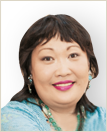 Марина Доржиеваэксперт по охране труда, общественный экологический инспектор, инструктор обучения первой помощи на производствеНаглядные материалы к вводному инструктажу – это плакаты, схемы и картинки.Локальные нормативные акты организации: политику в области охраны труда; положения: о системе управления охраной труда, применении нарядов-допусков, об обеспечении работников СИЗ; инструкцию или памятку по оказанию первой помощи.Информацию о системе управления охраной труда в организации: план работы службы охраны труда на год, график проведения СОУТ, график проведения производственного контроля.Информацию о вредных производственных факторах: результаты производственного контроля, приказ о применении результатов СОУТ.Информацию о средствах коллективной и индивидуальной защиты: нормы бесплатной выдачи СИЗ; информацию, как правильно применять СИЗ; список работников и рабочих мест, для которых необходима выдача смывающих и обеззараживающих средств; памятку, как определить размер спецодежды и обуви.Информацию о действиях сотрудника во время чрезвычайных ситуаций, аварий – это права и обязанности работника и работодателя при чрезвычайных ситуациях, инструкцию о действиях работников в аварийных и чрезвычайных ситуациях.На стендах в структурных подразделениях рекомендуется разместить: наглядные материалы к первичному и повторному инструктажам, инструкции по ОТ, инструкции по эксплуатации оборудования, перечень работ, выполняемых по наряду-допуску.ВниманиеОсновные НПА по охране труда для стенда:Трудовой кодекс;Федеральный закон от 24.07.1998 № 125-ФЗ «Об обязательном социальном страховании от несчастных случаев на производстве и профессиональных заболеваний»;постановление Правительства РФ от 24.12.2021 № 2464 «О порядке обучения по охране труда и проверки знания требований охраны труда»;приказ Минтруда России от 20.04.2022 № 223н «Об утверждении Положения об особенностях расследования несчастных случаев на производстве в отдельных отраслях и организациях, форм документов, соответствующих классификаторов, необходимых для расследования несчастных случаев на производстве»;Федеральный закон от 28.12.2013 № 426-ФЗ «О специальной оценке условий труда»;Приказ Минздрава от 28.01.2021 № 29н «Об утверждении Порядка проведения обязательных предварительных и периодических медицинских осмотров работников».Из рекомендации «Как создать кабинет и уголок охраны труда»
«Какую информацию разместить на стенде по охране труда». М. Доржиева
© Материал из Справочной системы «Охрана труда».
Подробнее: https://1otruda.ru/#/document/12/425929/bssPhr51/?of=copy-75ab34024f